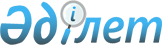 О внесении изменений в некоторые решения Правительства Республики КазахстанПостановление Правительства Республики Казахстан от 26 декабря 2005 года N 1290



      Правительство Республики Казахстан 

ПОСТАНОВЛЯЕТ:





      1. Внести в некоторые постановления Правительства Республики Казахстан следующие изменения:



      1) в 
 постановлении 
 Правительства Республики Казахстан от 31 августа 2004 года N 917 "О Среднесрочном плане социально-экономического развития Республики Казахстан на 2005-2007 годы":



      в Среднесрочном плане социально-экономического развития Республики Казахстан на 2005-2007 годы, утвержденном указанным постановлением:



      в перечне приоритетных бюджетных инвестиционных проектов (программ) на 2005-2007 годы в разрезе действующих и разрабатываемых государственных и отраслевых (секторальных) программ (раздел 5):



      в таблице "Перечень приоритетных местных бюджетных инвестиционных проектов (программ), финансируемых за счет целевых трансфертов на развитие и кредитования из республиканского бюджета, на 2005-2007 годы":



      в подразделе "Государственная программа социально-экономического развития города Астаны на период до 2005 года "Расцвет Астаны - расцвет Казахстана":



      в строке, порядковый номер 369:



      в графе 5 цифры "8020100" заменить цифрами "8190100";



      в графе 7 цифры "6350000" заменить цифрами "6520000";



      в строке, порядковый номер 373:



      в графе 7 цифры "1084228" заменить цифрами "914228";



      в графе 10 цифры "6299422" заменить цифрами "6469422";



      в строке "Итого по Программе":



      в графе 10 цифры "28033393" заменить цифрами "28203393";



      в строке "Всего":



      в графе 10 цифры "122279535" заменить цифрами "122449535";



      2) в 
 постановлении 
 Правительства Республики Казахстан от 8 декабря 2004 года N 1289 "О реализации Закона Республики Казахстан "О республиканском бюджете на 2005 год":



      в приложении 2 к указанному постановлению:



      в функциональной группе 07 "Жилищно-коммунальное хозяйство":



      по администратору 233 "Министерство индустрии и торговли Республики Казахстан":



      программу 028 "Целевые трансферты на развитие областным бюджетам, бюджетам городов Астаны и Алматы на развитие коммунального хозяйства" изложить в следующей редакции:



             "028 Целевые трансферты на развитие



                  областным бюджетам, бюджетам



                  городов Астаны и Алматы на



                  развитие коммунального



                  хозяйства                               11458600



                  в том числе на инвестиционные проекты:



                  Инженерная защита от подтопления,          57000



                  дренаж, понижение уровня грунтовых



                  вод левобережной территории застройки



                  города Астаны



                  Ликвидация накопителя сточных вод        6520000



                  Талдыколь с рекультивацией 



                  (1 и 2 очереди) в городе Астане



                  Развитие системы ливневой канализации     914228



                  Строительство инженерных сетей и дорог   1767372



                  к проектируемым и строящимся жилым



                  комплексам в городе Астане



                  Строительство инженерных сетей и дорог   2000000



                  к проектируемым и строящимся жилым



                  комплексам в городе Алматы



                  Строительство и реконструкция             200000



                  водопроводных канализационных сетей



                  и сооружений в районах массовой



                  индивидуальной застройки в городе Алматы      ";



      3) в 
 постановлении 
 Правительства Республики Казахстан от 26 августа 2005 года N 884 "О Среднесрочном плане социально-экономического развития Республики Казахстан на 2006-2008 годы (второй этап)":



      в Среднесрочном плане социально-экономического развития Республики Казахстан, утвержденном указанным постановлением:



      в перечне приоритетных бюджетных инвестиционных проектов (программ) на 2006-2008 годы в разрезе действующих и разрабатываемых государственных и отраслевых (секторальных) программ (раздел 5):



      в таблице "Перечень приоритетных бюджетных инвестиционных проектов (программ) на 2006-2008 годы в разрезе действующих и разрабатываемых государственных и отраслевых (секторальных) программ":



      в подразделе "Государственная программа социально-экономического развития города Астаны на период до 2005 года "Расцвет Астаны - расцвет Казахстана":



      в строке, порядковый номер 310:



      в графе 6 цифры "7862116" заменить цифрами "8139530";



      в графе 10 цифры "46516884" заменить цифрами "46239470";



      в строке, порядковый номер 314:



      в графе 6 цифры "1309100" заменить цифрами "914228";



      в графе 10 цифры "11375322" заменить цифрами "11770194".




      2. Настоящее постановление вводится в действие со дня подписания.

      

Премьер-Министр




      Республики Казахстан


					© 2012. РГП на ПХВ «Институт законодательства и правовой информации Республики Казахстан» Министерства юстиции Республики Казахстан
				